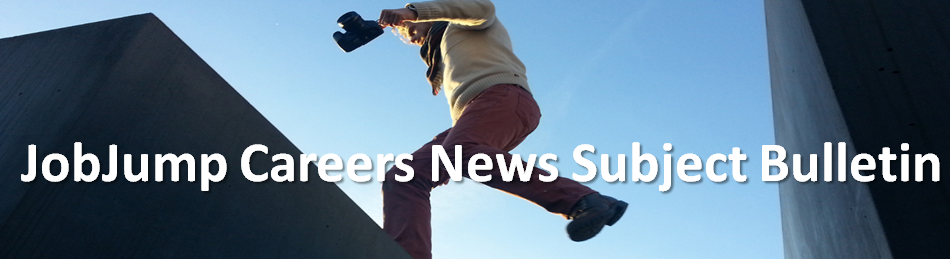 6 August 2020 IMPORTANT MESSAGE TO HEAD TEACHERS and ALL STAFF and to Parents,It may only take one piece of news to lead a student towards success in their life's career. If you know students enjoy your subject, this is a great way to assist them, so please encourage them to take part in those events mentioned below in your Subject Area.SPECIAL MESSAGE REGARDING EVENTS LISTED AND COVID-19Events listed are presented as reported from the home website at the time of collection from the news source. I strongly advise you check directly with the event organisers regarding the delivery of the event due to current restrictions.__________________________________________________________________________________HSC SUBJECT KLA / FACULTIESCAPADance, Drama, Music, Visual ArtsCountry to Canberra Leadership Competition The competition closes 4 September LIFTING US UP – How can women and girls empower each other and their communities in times of uncertainty and change?Top of FormVIDEO ENTRIES: Paste a YouTube link to your video in your application Your video should address the following question: “LIFTING US UP – How can women and girls empower each other and their communities in times of uncertainty and change?”
(Note, videos must be kept between 3-4 minutes in length. If you wish to keep your video private, you can make it ‘unlisted’ so it can only be viewed by those with the link.)Bottom of Formhttp://countrytocanberra.com.au/leadership-competition/Shillington Education – Info Sessions10 September.6pmAt Shillington, we’re proud of our personable and passionate approach. We’d love to meet and show you why!Join us for an upcoming Info Session to learn about our mission, watch an interactive demonstration of design software and creative thinking techniques, meet teachers, chat with graduates, view a wide variety of student portfolios. Register here:https://www.shillingtoneducation.com/au/graphic-design-course/info-sessions-and-graduation/JMC Online Open Day15 August. 12.00◣  Hear directly from Heads of Department about our Music & Songwriting, Animation & Games, Design, Audio, Film and Entertainment Management courses
◣ Take a virtual tour of the campus
◣ Join live Q+A sessions about our courses, admissions, early entry and more
◣ Meet our Creative Scope team who will share insights into work opportunities in the creative industries
◣ Hear from current students about on-campus life, exchange and internship opportunities
◣ Learn why JMC has been ranked #1 for student satisfaction amongst all private creative institutions in Australia*
◣ Hear and speak to Alumni about their career journey
◣ Why you should back yourself and your creative future
◣ Info on our Early Entry programhttps://pages.jmcacademy.edu.au/Aug20OOD_CSRegos.htmlAcademy of Interactive Entertainment (AIE) – Online Experience Day28 NovemberIf you have ever wanted to study 3D animation, game design or VFX for film online with AIE then our Online Experience Day is an ideal opportunity to find out more!Course overview sessions will be running on the range of online courses in 3D animation, game art, game programming and game design offered by AIE. You will get to participate in workshops, guest speaker talks and much more. Have a question? Don’t worry, pop by and one of our friendly staff from AIE online will be more than happy to assist.With classes starting all the time, starting your career as a game developer or 3D animator has never been easier. Register now for this FREE online event.https://aie.edu.au/aie_event/online-experience-day/Study Interior Design - Sydney Design School Info Session On Campus Wednesday 2 September 2020 6pmOn Campus Thursday 8 October 2020 1pmFind out everything you need to know about our flexible courses and career support. Our Director, Amanda Grace will introduce you to our unique philosophy, passionate Educators and industry focused approach to learning. Ask all the questions you need to make an informed decision.https://sydneydesignschool.com.au/information-sessions/Brent Street Dance 3 Day Spring Intensive Workshop28, 29, 30 SeptemberEach day starts at 9:00amwith an industry leading dance teacher/choreographer. Each class is one hour in length and there are six classes per day for each group of students (students are divided into age groups). The day concludes at 4:00pm.On the final day, the students (and any interested parents) enjoy an industry talk by a current performing arts professional. Participation certificates are awarded on the final day of the workshop.Please note, this program is suitable for 7 – 18-year old students of intermediate to advanced level.https://brentstreet.com.au/workshop/spring-intensive-2020/
AFTT Open Day. Film, Theatre, TV19 September. 10am to 3pmExperience Australia’s most exciting creative arts academy, where taking risks is expected, pushing boundaries is encouraged, and collaboration is key.If you’re searching for information about a career in Film, Acting or Stage Management then join us and learn how to build your creative future. You'll be able to hear from our Heads of Department, find out more about the student admissions process, take a video tour of the facilities and have your questions answered live!https://www.aftt.edu.au/events/open-days/online-open-dayExcelsia College Early Offer Program – Music, Drama, ScreenThe Excelsia College Early Offer Program is an opportunity for talented artists to celebrate and be rewarded for their dedication in the areas of Music, Drama or Screen Production.If you are currently in Year 12, the early offer program gives you the peace of mind and assurance of securing a place to study the Bachelor of Music, Bachelor of Dramatic Art or Bachelor of Screen Production before you sit your HSC exams!Please review the criteria below and fill the enquiry form on this page to apply for the program.1. Ask your Performing Arts Teacher or School Coordinator/Teacher to complete the School Reference Form. ( We understand that due to the current COVID-19 situation you might not be able to get a School Reference in that case please fill in the enquiry form in this page).2. Complete an online application here (Don't forget to include your School Reference Form, Passport or Birth Certificate, and Year 11 and 12 school reports. If you have any queries please email earlyoffer@excelsia.edu.auhttps://excelsia.edu.au/apply/early-offer-program/The Ian Potter Cultural Trust GrantsCloses 8 SeptemberThe Cultural Trust is committed to encouraging excellence and supporting a vibrant, world-class arts scene in Australia. The Cultural Trust offers grants up to $10,000 to assist talented emerging and early career artists to take up professional development opportunities, usually overseas.We support applicants who can demonstrate both initiative and exceptional talent, together with an ability to convert their ambitions to reality. In particular, we are looking for well-researched and planned projects that make the most of the time spent overseas. https://www.ianpotterculturaltrust.org.au/apply-for-a-grant/ENGLISHCountry to Canberra Leadership Competition The competition closes 4 September LIFTING US UP – How can women and girls empower each other and their communities in times of uncertainty and change?Top of FormWRITTEN ENTRIES: Your answer should address the following question: “LIFTING US UP – How can women and girls empower each other and their communities in times of uncertainty and change?”
(Note, there is a 400-600 word limit, excluding any references).
VIDEO ENTRIES: Paste a YouTube link to your video in your application Your video should address the following question: “LIFTING US UP – How can women and girls empower each other and their communities in times of uncertainty and change?”
(Note, videos must be kept between 3-4 minutes in length. If you wish to keep your video private, you can make it ‘unlisted’ so it can only be viewed by those with the link.)Bottom of Formhttp://countrytocanberra.com.au/leadership-competition/P.D.H.P.E.Community and Family Studies, P.D.H.P.E.University of Sydney – Why study Exercise Physiology or Exercise Science?20 August. 4pmA degree in Exercise Physiology or Exercise Science might sound fun, but where can it take you? How is being an Exercise Physiologist different from being a Physiotherapist? In this masterclass Associate Professor Kate Edwards will clear up some common confusions about studying sport/exercise degrees, and tell you why educating exercise professionals is so important for Australia’s future.https://www.sydney.edu.au/study/events-for-prospective-students/undergraduate.htmlSports People - Employment in Sport Established in 1996, Sportspeople was the first agency in Australia to offer a specialised sport recruitment service. Today Sportspeople remains a highly specialised agency offering a range of recruitment services to the broader sport, fitness and aquatics sector throughout Australia and New Zealand.http://www.sportspeople.com.auACPE Schools Program – Sport, Rec, DanceWe are pleased to introduce the ACPE Schools Program. This exciting program has been specially designed for school students in Physical Activities and Sports Studies (PASS) (year 9 – 10), Personal Development, Health and Physical Education (PDHPE) (Year 11 – 12) as well as Dance.We would like to invite your students on campus or online to gain a deeper understanding of syllabus content using state of the art equipment. These programs are free of charge and run throughout the year.COST: Free
TRANSPORT: Schools to organise own transport to and from ACPE.
GROUP SIZE: Minimum 10 per group.
DATES: Contact us for availability.https://acpe.edu.au/schoolsprogram/Choosi Futures Grant ProgramCloses 31 October 2020Choosi is passionate about helping to make a healthier Australia and as part of this commitment, we developed the annual Choosi Futures Grant Program – a financial assistance of $5,000 that’s offered to one lucky student enrolled in a full-time, accredited Australian education institution studying a certificate, diploma, degree, or traineeship in any of the following areas: Medicine, Health Sciences & Healthcare, and/or Specialist Healthcare.https://www.choosi.com.au/grantsMATHS and SCIENCESenior Science, Biology, Chemistry, Earth and Environmental Science, PhysicsUTS Women in Engineering - WiEIT Scholarship Application Workshop3 SeptemberFirst time writing a scholarship application? Unsure what to include? Join us for this workshop where we can answer your questions and help make sure you're on the right track.
We can't review your application before the deadline, but we might be able to give you some ideas of what to include! https://www.uts.edu.au/about/faculty-engineering-and-information-technology/events/wieit-scholarship-application-workshop-septemberUniversity of Sydney – Become an Occupatio0nal Therapist19 August. 4.30pmOccupational therapists are experts in the everyday. We help people overcome barriers that prevent them from doing the activities (occupations) that they want to do or need to do in their everyday lives. These barriers could be caused by disability, injury, health conditions, ageing or other life circumstances or they could be caused by the environments in which people live or work. Occupational therapists come from the perspective of “What matters to you?” not “What’s the matter with you?” We focus on what is most important for each individual, group or community we work with – so this makes a career in occupational therapy challenging, exciting and rewarding. Join  us for this webinar and explore where a career in occupational therapy could take youhttps://uni-sydney.zoom.us/webinar/register/WN_0EDD-lDIQNmDAux0gNYqjQUniversity of Sydney – Why study Exercise Physiology or Exercise Science?20 August. 4pmA degree in Exercise Physiology or Exercise Science might sound fun, but where can it take you? How is being an Exercise Physiologist different from being a Physiotherapist? In this masterclass Associate Professor Kate Edwards will clear up some common confusions about studying sport/exercise degrees, and tell you why educating exercise professionals is so important for Australia’s future.https://www.sydney.edu.au/study/events-for-prospective-students/undergraduate.htmlUndergraduate Physics Scholarships at Australian National University Scholarships and grants are provided to assist students with the cost of their studies.Scholarships vary in value and may be offered to cover some or all of the costs associated with tuition, accommodation, materials, cost of living and other expenses. The Conditions of Award for each scholarship stipulates what the scholarship may be used for.https://physics.anu.edu.au/study/scholarships/CSIRO National Science Week ChallengeTo Sunday 23 AugTo celebrate National Science Week, we’re challenging all Australians to find out what connects them to the ocean, wherever they live. From taking photos of local waterways to designing and building a water filter, you can explore your connection to the ocean as deeply as you’d like.Head to our National Science Week Challenge website to learn more, be inspired and get involved. Get involved at and watch the Challenge video.https://www.scienceweek.net.au/event/csiro-national-science-week-challenge/Choosi Futures Grant ProgramCloses 31 October 2020Choosi is passionate about helping to make a healthier Australia and as part of this commitment, we developed the annual Choosi Futures Grant Program – a financial assistance of $5,000 that’s offered to one lucky student enrolled in a full-time, accredited Australian education institution studying a certificate, diploma, degree, or traineeship in any of the following areas: Medicine, Health Sciences & Healthcare, and/or Specialist Healthcare.https://www.choosi.com.au/grantsPathway To Medical SchoolOnline classes, online 1:1 tutoring services and customised support remain available to our existing and new students. MedView specialises in delivering online education to aspiring medical students across Australia and New Zealand, and have been leading the way in medical school admissions support since 2007. For more information about how MedView can help with your continued education during the Covid-19 pandemic, get in touch with an Academic Advisor today.https://www.crimsoneducation.org/nz/our-services/medview/?utm_source=digital&utm_medium=paid_search&utm_campaign=SEM-Medview-Brand&utm_term=%2Bmedview&gclid=EAIaIQobChMI472TjNz-6gIVE38rCh0i2AywEAAYASAAEgKOb_D_BwEEating for the Planet18 August. 6.30pmIs it possible to feed a future population of 10 billion people a healthy diet within planetary boundaries?Four years ago, this question was posed to a group of doctors and dieticians from all over the world, and their response became the Planetary Health Diet – a way of eating created by scientists to bring together the health needs of humans with what our planet can afford.By exploring simple food principles, the Planetary Health Diet charts a way to solve major health issues, and balance human needs with our impact on the environment in the age of climate change. Join public health advocate and CEO of VicHealth Sandro Demaio for a keynote talk, followed by a panel discussion with Alexandra Jones from The George Institute for Global Health, clinical dietician Jennifer Cohen and director of That Sugar Film, Damon Gameau as they discuss how we can all eat better.https://www.eventbrite.com.au/e/eating-for-the-planet-registration-112385018616?aff=cfiwhatsonUniversity of Newcastle – Joint Medical Program (JMP) Applications close 30 September 2020. Late applications will not be accepted under any circumstances.You need to have already registered and sat for UCAT.Applications will open mid-August. You will have the opportunity to review your application after it has been submitted. For details and instructions on how to apply, please download the online application instructions.https://www.newcastle.edu.au/joint-medical-program/how-to-applySimulated UCAT Day Workshop: 2-Day program16 August. 10am to 6pmand 17 October. 10am to 6pmAre you in year 10, 11 or 12 and considering a career in medicine or dentistry?Then you are invited to attend and participate in our "Simulated UCAT Day". This event will be conducted by the National Institute of Education in partnership in partnership with UCAT Preparation Australia, MICAS (Medical Interviews and Career Advice Services), & PTTI (ProTraining Tutorial Institute). The workshop was primarily designed to cover fundamental techniques in navigating all five sections of the UCAT test and also participants to gain a better understanding of their own level of preparedness for the test. However, over the course of the years the program has evolved into a much more comprehensive and holistic exercise, which not only achieves its primary goal, but it is also exposing students to a wealth of knowledge about all other aspects of the journey into a medical degree. The latest update has seen the program grow into a 2-Day event as the sheer amount of content covered was too great to fit into a 1-day program. https://www.nie.edu.au/ucat-courses/simulated-ucat-day-workshopIndigenous Australian Engineering School (IAES) January 2021Years 10, 11, 12The Indigenous Australian Engineering School is an annual event established by Engineering Aid Australia. Open to 20 Aboriginal and Torres Strait Islander students entering Years 10, 11 and 12, the six-day live-in school gives students a taste of engineering as a university course and career. It involves hands-on and challenging activities within the Faculty of Engineering as well as site visits to engineering companies.For more information about the Indigenous Australian Engineering School, please register here:https://www.engineeringaid.org/get-involved/register-interest/H.S.I.E.Aboriginal Studies, Ancient History, Business Studies, Economics, Geography, Legal Studies, Modern History, Society and Culture, Studies of Religion5 Big Archaeology Discoveries to Watch for in 2020New discoveries in the Valley of the Kings, looted art from Venezuela and evidence that humans were in Central America more than 20,000 years ago are just some of the stories Live Science will be watching out for in 2020.https://www.livescience.com/archaeological-discoveries-to-watch-for-2020.htmlScholarships for Y12 Students Quantity SurveyorsCloses 31 OctoberApplications for 2020 are now open! AIQS offers a number of scholarships each year for Year 12 students who qualify for entry into a Quantity Surveying, Construction Economics, Construction Management (Economics) or other appropriate course at an AIQS accredited university in Australia.Of the scholarships offered, at least one Equity Scholarship will be awarded to a student experiencing educational disadvantages. We offer a limited number of scholarships for year 12 students who qualify for entry into an AIQS accredited course in Australia.The value of the scholarship is AU$5,000https://www.aiqs.com.au/scholarships-studentsUTS Undergraduate Options in Business and Management Webinar20 August. 4pmLearn about your single and combined degree options as well as extra-curricular activities and internship opportunities within UTS Business School.In this webinar, we will take you through the many single and combined degree options open to you to prepare you for a rewarding career across every business sector.https://www.uts.edu.au/about/uts-business-school/what-we-do/upcoming-events-and-info-sessions/undergraduate/undergraduate-options-business-and-management-webinar-0University of Sydney - Grand Challenge program24 AugustFor students in Year 9 and 10Giving your students around Australia the opportunity to collaborate with leading researchers and award winning entrepreneurs to design their very own innovative solutions to some of the world’s most pressing problems.https://www.sydney.edu.au/science/industry-and-community/community-engagement/grand-challenge-program.htmlEntrepreneurship EducationOur team firmly believe that each one of us can unlock our entrepreneurial potential and gain the skills necessary to succeed. We’ve seen thousands of students reach their goals and potential and this is now your opportunity to do the same.Study on the stunning East Coast of Australia. Enjoy beautiful sun and surf filled days and progress your career with Entrepreneur Education. We look forward to nurturing your ambition and helping you reach your goals and potential.https://www.entrepreneur.edu.au/T.A.S.Agriculture, Design and Technology, Engineering Studies, Food Technology, Industrial Technology, Information Processes Technology and Technology, Software Design and Development, Textiles and DesignEating for the Planet18 August. 6.30pmIs it possible to feed a future population of 10 billion people a healthy diet within planetary boundaries?Four years ago, this question was posed to a group of doctors and dieticians from all over the world, and their response became the Planetary Health Diet – a way of eating created by scientists to bring together the health needs of humans with what our planet can afford.By exploring simple food principles, the Planetary Health Diet charts a way to solve major health issues, and balance human needs with our impact on the environment in the age of climate change. Join public health advocate and CEO of VicHealth Sandro Demaio for a keynote talk, followed by a panel discussion with Alexandra Jones from The George Institute for Global Health, clinical dietician Jennifer Cohen and director of That Sugar Film, Damon Gameau as they discuss how we can all eat better and contribute to a healthier world.https://www.eventbrite.com.au/e/eating-for-the-planet-registration-112385018616?aff=cfiwhatsonMeat and Livestock CareersThe meat and livestock industry plays a huge role in Australia's wealth creation. Be part of it. Use this site to find more information on different jobs and opportunities. To apply for a role at MLA, select the role from our list of current opportunities and ‘apply’ to create a profile and submit your application. You can register your details and set up a job alert for future opportunities.https://www.mla.com.au/about-mla/careers-at-mla/#The Hotel School Scholarships Now openAre you passionate about a career in Hospitality and Tourism? Then we want to hear from you.2020, your pathway could be through The Hotel School’s scholarship program.Our degrees are fully online and when campuses open again study can be completed on any of The Hotel School campuses. Sydney, Melbourne or Brisbane.Enquire now and talk to our course advisors about applications.https://hotelschool.scu.edu.au/apply/scholarships/Face to Face with the Hospitality Industry 2020 - Kenvale3 and 4 SeptemberFace to Face is a Professional Development Program designed for Hospitality Teachers and Career Advisors.Specialising exclusively in hospitality, we have the expertise and industry connections to bring you up-to-date on what’s happening in the industry, and add to your skill set.With almost 50 years’ experience, Kenvale College has the profile to provide you with the best of professional development.https://events.humanitix.com/2020f2fhospitalityBachelor of Data Science at S P Jain Global demand for data science and computing expertise exceeds supply, with predictions of a major shortage of analysts for at least the next 10 years. For graduates in Data Science, this presents a high potential employment opportunity.SP Jain’s Bachelor of Data Science (BDS) is a 3-year undergraduate program designed to prepare graduates who can conduct data-driven investigations and visual and advanced analytics by acquiring and managing data of all types. Through this program, students will develop an in-depth understanding of data science and the techniques for analysis of quantitative and qualitative data to arrive at solutions. They will be able to identify patterns in order to predict trends from analysing data of various sectors such as manufacturing, banking and finance, retail and healthcare.https://www.spjain.edu.au/programs/undergraduate/bachelor-of-data-science2020 Cyber Teacher Virtual Workshop SeriesTerm 3: 20th August (REGISTER) | 17 September (REGISTER)Term 4: 15th October (REGISTER) | 19 November (REGISTER)The course is recommended for those teaching Digital Technologies, Information Technology, Careers and STEM subjects from Y7-12. Teachers will develop a baseline understanding of the cyber security ecosystem in Australia, and be equipped with classroom-ready curriculum and resources to teach students.https://dayofstem.org/professional-learning/2020-cyber-teacher-virtual-workshop-series/VET COURSESTAFE Online ResourceTake a look at the new online resources to make it easy to guide you about your study and career options. It's also a great resource for parents.Click here to see more.MIGAS Pre-Apprenticeship Training ProgramMIGAS specialises in skilled and traditional trade apprenticeships and traineeships. That means we are always looking for people interested in pursuing a career in trade related industries such as:Air-conditioning and refrigerationAutomotiveBuilding and constructionElectricalEnergyEngineeringManufacturingMiningTelecommunicationsWarehousing, transport and logisticsTo enquire about this role or other currently advertised positions, please phone our recruitment on 1300 464 427.https://www.migas.com.au/apprenticeships/VET Business ServicesPatricks Careers Academy Open Day15 August. 10am to 2pmLevel 7, 451 Pitt St (Manning Building), SydneyPCA is now open for Scholarship/Early Entry Interviews on-campus from Monday to Friday, 10am to 8pm. Parents are welcome to join students. Contact: Jacob Munday, Marketing and Recruitment Manager M: 0450 291 797 E: jacobm@pca.edu.auhttps://www.pca.edu.au/VET ConstructionScholarships for Y12 Students Quantity SurveyorsCloses 31 OctoberApplications for 2020 are now open! AIQS offers a number of scholarships each year for Year 12 students who qualify for entry into a Quantity Surveying, Construction Economics, Construction Management (Economics) or other appropriate course at an AIQS accredited university in Australia.Of the scholarships offered, at least one Equity Scholarship will be awarded to a student experiencing educational disadvantages.We offer a limited number of scholarships for year 12 students who qualify for entry into an AIQS accredited course in Australia.The value of the scholarship is AU$5,000https://www.aiqs.com.au/scholarships-studentsVET Entertainment IndustryJMC Online Open Day15 August. 12.00◣  Hear directly from Heads of Department about our Music & Songwriting, Animation & Games, Design, Audio, Film and Entertainment Management courses
◣ Take a virtual tour of the campus
◣ Join live Q+A sessions about our courses, admissions, early entry and more
◣ Meet our Creative Scope team who will share insights into work opportunities in the creative industries
◣ Hear from current students about on-campus life, exchange and internship opportunities
◣ Learn why JMC has been ranked #1 for student satisfaction amongst all private creative institutions in Australia*
◣ Hear and speak to Alumni about their career journey
◣ Why you should back yourself and your creative future
◣ Info on our Early Entry programhttps://pages.jmcacademy.edu.au/Aug20OOD_CSRegos.htmlCountry to Canberra Leadership Competition The competition closes 4 September LIFTING US UP – How can women and girls empower each other and their communities in times of uncertainty and change?Top of FormVIDEO ENTRIES: Paste a YouTube link to your video in your application Your video should address the following question: “LIFTING US UP – How can women and girls empower each other and their communities in times of uncertainty and change?”
(Note, videos must be kept between 3-4 minutes in length. If you wish to keep your video private, you can make it ‘unlisted’ so it can only be viewed by those with the link.)Bottom of Formhttp://countrytocanberra.com.au/leadership-competition/Brent Street Dance 3 Day Spring Intensive Workshop28, 29, 30 SeptemberEach day starts at 9:00amwith an industry leading dance teacher/choreographer. Each class is one hour in length and there are six classes per day for each group of students (students are divided into age groups). The day concludes at 4:00pm.On the final day, the students (and any interested parents) enjoy an industry talk by a current performing arts professional. Participation certificates are awarded on the final day of the workshop.Please note, this program is suitable for 7 – 18 year old students of intermediate to advanced level.https://brentstreet.com.au/workshop/spring-intensive-2020/
AFTT Open Day. Film, Theatre, TV19 September. 10am to 3pmExperience Australia’s most exciting creative arts academy, where taking risks is expected, pushing boundaries is encouraged, and collaboration is key.If you’re searching for information about a career in Film, Acting or Stage Management then join us and learn how to build your creative future. You'll be able to hear from our Heads of Department, find out more about the student admissions process, take a video tour of the facilities and have your questions answered live!https://www.aftt.edu.au/events/open-days/online-open-dayExcelsia College Early Offer Program – Music, Drama, ScreenThe Excelsia College Early Offer Program is an opportunity for talented artists to celebrate and be rewarded for their dedication in the areas of Music, Drama or Screen Production.If you are currently in Year 12, the early offer program gives you the peace of mind and assurance of securing a place to study the Bachelor of Music, Bachelor of Dramatic Art or Bachelor of Screen Production before you sit your HSC exams!Please review the criteria below and fill the enquiry form on this page to apply for the program.1. Ask your Performing Arts Teacher or School Coordinator/Teacher to complete the School Reference Form. ( We understand that due to the current COVID-19 situation you might not be able to get a School Reference in that case please fill in the enquiry form in this page).2. Complete an online application here (Don't forget to include your School Reference Form, Passport or Birth Certificate, and Year 11 and 12 school reports. If you have any queries please email earlyoffer@excelsia.edu.auhttps://excelsia.edu.au/apply/early-offer-program/VET Financial ServicesUTS Undergraduate Options in Business and Management Webinar20 August. 4pmLearn about your single and combined degree options as well as extra-curricular activities and internship opportunities within UTS Business School.In this webinar, we will take you through the many single and combined degree options open to you to prepare you for a rewarding career across every business sector.https://www.uts.edu.au/about/uts-business-school/what-we-do/upcoming-events-and-info-sessions/undergraduate/undergraduate-options-business-and-management-webinar-0University of Sydney - Grand Challenge program24 AugustFor students in Year 9 and 10Giving your students around Australia the opportunity to collaborate with leading researchers and award winning entrepreneurs to design their very own innovative solutions to some of the world’s most pressing problems.https://www.sydney.edu.au/science/industry-and-community/community-engagement/grand-challenge-program.htmlEntrepreneurship EducationOur team firmly believe that each one of us can unlock our entrepreneurial potential and gain the skills necessary to succeed. We’ve seen thousands of students reach their goals and potential and this is now your opportunity to do the same.Study on the stunning East Coast of Australia. Enjoy beautiful sun and surf filled days and progress your career with Entrepreneur Education. We look forward to nurturing your ambition and helping you reach your goals and potential.https://www.entrepreneur.edu.au/Scholarships for Y12 Students Quantity SurveyorsCloses 31 OctoberApplications for 2020 are now open! AIQS offers a number of scholarships each year for Year 12 students who qualify for entry into a Quantity Surveying, Construction Economics, Construction Management (Economics) or other appropriate course at an AIQS accredited university in Australia.Of the scholarships offered, at least one Equity Scholarship will be awarded to a student experiencing educational disadvantages.We offer a limited number of scholarships for year 12 students who qualify for entry into an AIQS accredited course in Australia.The value of the scholarship is AU$5,000https://www.aiqs.com.au/scholarships-studentsVET HospitalityThe Hotel School Scholarships Now openAre you passionate about a career in Hospitality and Tourism? Then we want to hear from you.2020, your pathway could be through The Hotel School’s scholarship program.Our degrees are fully online and when campuses open again study can be completed on any of The Hotel School campuses. Sydney, Melbourne or Brisbane.Enquire now and talk to our course advisors about applications.https://hotelschool.scu.edu.au/apply/scholarships/Face to Face with the Hospitality Industry 2020 - Kenvale3 and 4 SeptemberFace to Face is a Professional Development Program designed for Hospitality Teachers and Career Advisors.Specialising exclusively in hospitality, we have the expertise and industry connections to bring you up-to-date on what’s happening in the industry, and add to your skill set.With almost 50 years’ experience, Kenvale College has the profile to provide you with the best of professional development.https://events.humanitix.com/2020f2fhospitalityVET Information and Digital TechnologyAcademy of Interactive Entertainment (AIE) – Online Experience Day28 NovemberIf you have ever wanted to study 3D animation, game design or VFX for film online with AIE then our Online Experience Day is an ideal opportunity to find out more!Course overview sessions will be running on the range of online courses in 3D animation, game art, game programming and game design offered by AIE. You will get to participate in workshops, guest speaker talks and much more. Have a question? Don’t worry, pop by and one of our friendly staff from AIE online will be more than happy to assist.With classes starting all the time, starting your career as a game developer or 3D animator has never been easier. Register now for this FREE online event.https://aie.edu.au/aie_event/online-experience-day/2020 Cyber Teacher Virtual Workshop SeriesTerm 3: 20th August (REGISTER) | 17 September (REGISTER)Term 4: 15th October (REGISTER) | 19 November (REGISTER)The course is recommended for those teaching Digital Technologies, Information Technology, Careers and STEM subjects from Y7-12. Teachers will develop a baseline understanding of the cyber security ecosystem in Australia, and be equipped with classroom-ready curriculum and resources to teach students.https://dayofstem.org/professional-learning/2020-cyber-teacher-virtual-workshop-series/Bachelor of Data Science at S P Jain Global demand for data science and computing expertise exceeds supply, with predictions of a major shortage of analysts for at least the next 10 years. For graduates in Data Science, this presents a high potential employment opportunity.SP Jain’s Bachelor of Data Science (BDS) is a 3-year undergraduate program designed to prepare graduates who can conduct data-driven investigations and visual and advanced analytics by acquiring and managing data of all types. Through this program, students will develop an in-depth understanding of data science and the techniques for analysis of quantitative and qualitative data to arrive at solutions. They will be able to identify patterns in order to predict trends from analysing data of various sectors such as manufacturing, banking and finance, retail and healthcare.https://www.spjain.edu.au/programs/undergraduate/bachelor-of-data-scienceVET Information Technology2020 Cyber Teacher Virtual Workshop SeriesTerm 3: 20th August (REGISTER) | 17 September (REGISTER)Term 4: 15th October (REGISTER) | 19 November (REGISTER)The course is recommended for those teaching Digital Technologies, Information Technology, Careers and STEM subjects from Y7-12. Teachers will develop a baseline understanding of the cyber security ecosystem in Australia, and be equipped with classroom-ready curriculum and resources to teach students.https://dayofstem.org/professional-learning/2020-cyber-teacher-virtual-workshop-series/Bachelor of Data Science at S P Jain Global demand for data science and computing expertise exceeds supply, with predictions of a major shortage of analysts for at least the next 10 years. For graduates in Data Science, this presents a high potential employment opportunity.SP Jain’s Bachelor of Data Science (BDS) is a 3-year undergraduate program designed to prepare graduates who can conduct data-driven investigations and visual and advanced analytics by acquiring and managing data of all types. Through this program, students will develop an in-depth understanding of data science and the techniques for analysis of quantitative and qualitative data to arrive at solutions. They will be able to identify patterns in order to predict trends from analysing data of various sectors such as manufacturing, banking and finance, retail and healthcare.https://www.spjain.edu.au/programs/undergraduate/bachelor-of-data-scienceVET Primary IndustriesMeat and Livestock CareersThe meat and livestock industry plays a huge role in Australia's wealth creation. Be part of it. Use this site to find more information on different jobs and opportunities. To apply for a role at MLA, select the role from our list of current opportunities and ‘apply’ to create a profile and submit your application. You can register your details and set up a job alert for future opportunities.https://www.mla.com.au/about-mla/careers-at-mla/#Eating for the Planet18 August. 6.30pmIs it possible to feed a future population of 10 billion people a healthy diet within planetary boundaries?Four years ago, this question was posed to a group of doctors and dieticians from all over the world, and their response became the Planetary Health Diet – a way of eating created by scientists to bring together the health needs of humans with what our planet can afford.By exploring simple food principles, the Planetary Health Diet charts a way to solve major health issues, and balance human needs with our impact on the environment in the age of climate change. Join public health advocate and CEO of VicHealth Sandro Demaio for a keynote talk, followed by a panel discussion with Alexandra Jones from The George Institute for Global Health, clinical dietician Jennifer Cohen and director of That Sugar Film, Damon Gameau as they discuss how we can all eat better and contribute to a healthier world.https://www.eventbrite.com.au/e/eating-for-the-planet-registration-112385018616?aff=cfiwhatsonVET Tourism and EventsThe Hotel School Scholarships Now openAre you passionate about a career in Hospitality and Tourism? Then we want to hear from you.2020, your pathway could be through The Hotel School’s scholarship program.Our degrees are fully online and when campuses open again study can be completed on any of The Hotel School campuses. Sydney, Melbourne or Brisbane.Enquire now and talk to our course advisors about applications.https://hotelschool.scu.edu.au/apply/scholarships/OTHER FIELDSACU Talk with Teachers30 September. 6pm to 7pmJoin us online to hear from ACU alumni and learn about their experiences as early childhood, primary and secondary teachers. Take part in a Q&A session to get a real perspective on what it is like being a teacher in the 21st century.https://www.acu.edu.au/about-acu/events/2020/september/talk-with-teachers-onlineTeacher Education Degrees Deakin University  CASPer WebinarDeakin CASPer test webinarWednesday 16 September. 5–6pm OnlineAre you interested in becoming a teacher and looking to start your studies at Deakin in 2021?
Students applying for teaching degrees at Deakin must successfully complete the CASPer test – an online situational judgement test that measures non-academic suitability for teaching.Join Professor Damian Blake, Head of School and School Manager Jo Collins to learn more about preparing for CASPer. The webinar will cover:how CASPer works and what to expect on test daywhich teaching courses require you sit to CASPerhelpful tips on how to prepare for the CASPer testupcoming CASPer dates, how to sign up and reserve a testwhy students are required to sit the testhow is CASPer assessed? What does this mean for you?https://www.deakin.edu.au/about-deakin/events/deakin-casper-test-webinarTeaching 101 – For High School Students6, 11, 13, 17, 18, 20 AugustAre you a senior high school student interested in a future career in teaching?Find out more about entry requirements, what it’s like to teach in NSW public schools and the incredible scholarships on offer this year.School principals, careers advisers, teachers and parents are also encouraged to register for this session.Sessions run to Thursday 20 August. Register to find your preferred date and time.https://www.eventbrite.com.au/e/high-school-students-tickets-110573807234Teach Incentive Scholarships - Get paid to studyThe NSW Department of Education aims to be the best educational system in Australia and one of the finest in the world. To ensure our students have access to world-class educators we offer a number of scholarship programs for future teachers. These programs will be opening later this year.Sign up to be alerted when scholarships open.https://teach.nsw.edu.au/getpaidtostudyCareers In ShippingThe shipping industry plays a vital role in international trade and in the economic progress of most countries. Because of its international involvement and operations it is different in many respects from other industries. Because of this it offers interesting and diverse career opportunities.Shipping operates in a keenly competitive international market and as the growth in international trade increases and ships to carry the trade are in greater demand, career prospects also improve.Employment opportunities arise for bright young people with or without their higher school certificate or university degrees. On-the-job training is available for everyone to learn about the shipping industry. Positions also become available for graduates or those who already have professional qualifications. The shipping industry attracts a wide range of disciplines including accounting, IT, customer service, marketing, logistics and international business. In more specialised sectors of the industry, ship chartering and broking skills are often in demand.https://shippingaustralia.com.au/careers-in-shipping/Focused HSC Workshops From Senior Teachers and Exam Markers September/OctoberSit with expert HSC teachers and exam markers in the lead-up to the final examsFor the last 14 years, our focused workshops have helped tens of thousands of students just like you improve their results in the final exams. These workshops are held across 22 of the largest HSC subjects.
As each exam is worth 50% of your final mark, we can provide you with the knowledge, skills and confidence to achieve your potential in these vital exams.https://inspired.edu.au/focused-hsc-workshops/